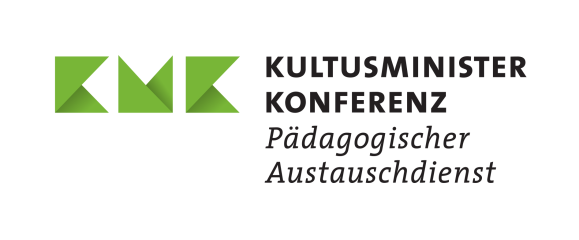 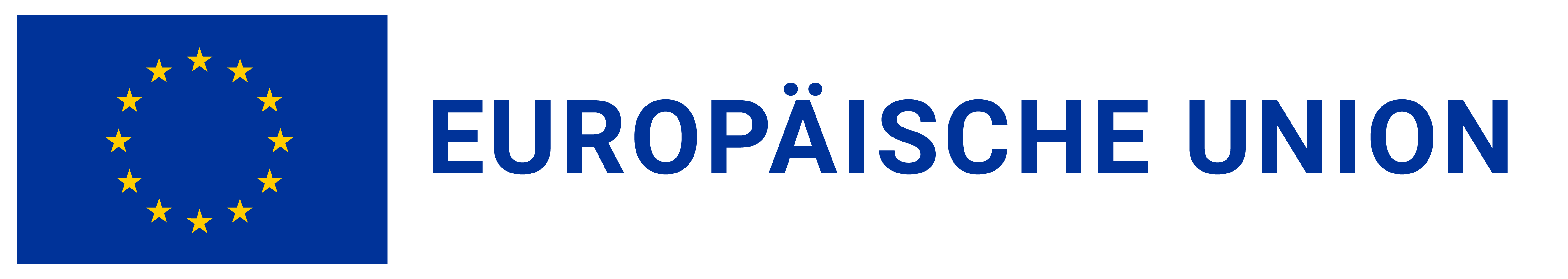 Teilnahmebestätigung für Vorbereitende BesucheCertificate of attendance for Preparatory Visits / Attestation de participation à une visite préparatoireAktenzeichen des Projekts / Identification No. / no de contrat:Version 1.2 vom 06.11.2023Hiermit wird bestätigt, dass folgende Person(-en) unsere Einrichtung besucht und einen Vorbereitenden Besuch durchgeführt haben:This is to confirm that the following person(s) has / have attended our organization and taken part in a preparatory visit:Je soussigné(e) certifie que la/les personne(s) suivante(s) a / ont visité notre établissement et participé à une visite préparatoire :Datum des Besuchs / Date of visit / Date du visite:Tagesordnung und Zweck des Besuchs / Agenda and purpose of visit / Agenda et objectif de la visite:Besuchte Einrichtunghosting organisationorganisation d’accueilBesuchte Einrichtunghosting organisationorganisation d’accueilEntsendende Einrichtungsending organisationorganisation d’envoiNamenomNamenomAdresse addressAdresse addressStaatcountrypaysStaatcountrypaysNachnameSurnameNom de familleVornameFirst namePrénomFunktionRoleFonctionUnterschriftSignatureSignature123…Ort, DatumPlace, dateLieu, dateUnterschrift der Leitung der gastgebenden EinrichtungSignature of head of hosting organisationSignature du responsible de l'organisation d'accueilStempelStampCachet